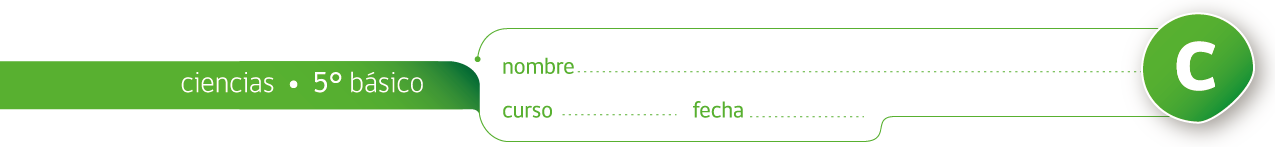 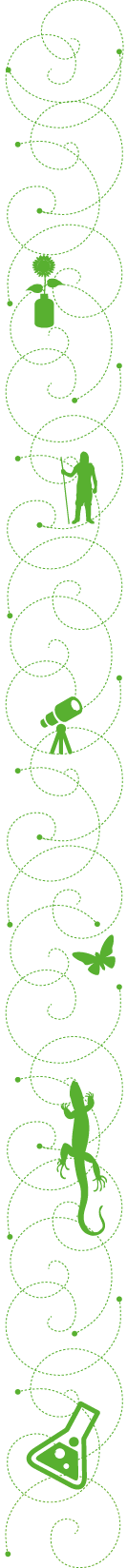 PAUTA LA FUNCIÓN DEL SISTEMA CIRCULATORIOObserve los siguientes dibujos y responda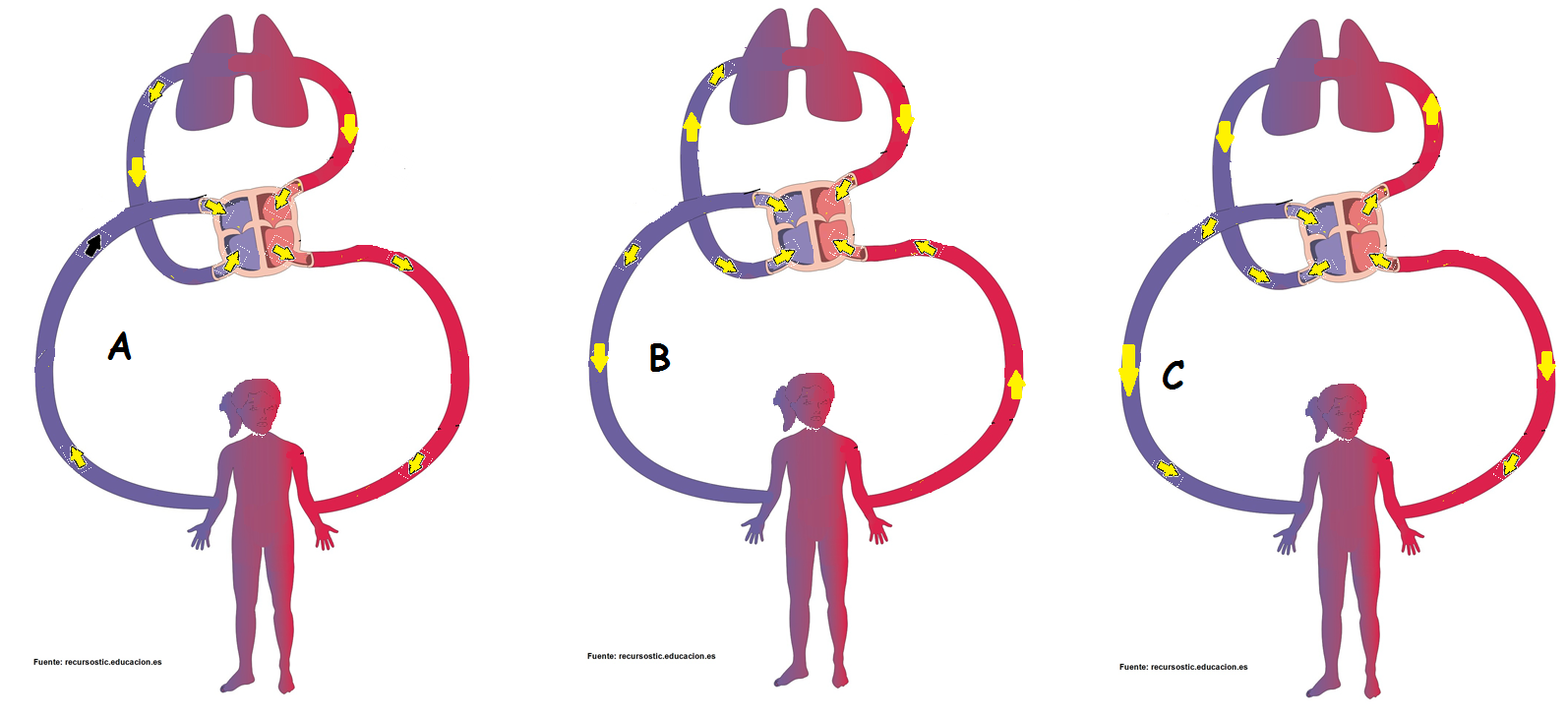 Seleccione el dibujo que representa correctamente el flujo sanguíneo. A La sangre fluye más rápido cuando el corazón late más rápido. Seleccione la actividad que hace que la sangre fluya más lentamente.CorrerDormirSaltarNombre dos ejemplos de órganos ubicados en la parte inferior del cuerpo. Hígado, riñones, intestinos grueso y delgado, estómago, páncreas, órganos sexuales, bazo.Si usted respira más rápido, el corazón también late más rápido; ¿Por qué?Porque al respirar más rápido, ingresa más oxígeno a los pulmones y el corazón lo hace circular por el cuerpo. Nombre dos funciones del sistema circulatorio.Transporta gases (oxígeno y dióxido de carbono); transporta nutrientes; transporta elementos de desecho, hace que la sangre se mueva a todas partes del cuerpo.Elaborado por: Carmen Salazar